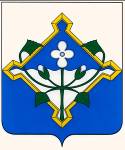 АДМИНИСТРАЦИЯ  НОВОХОПЁРСКОГО МУНИЦИПАЛЬНОГО  РАЙОНАВОРОНЕЖСКОЙ  ОБЛАСТИПОСТАНОВЛЕНИЕ«19» 12. 2019 года № 498             г.НовохоперскВ соответствии с Законом Воронежской области от 31.12.2003 №74-ОЗ «Об административных правонарушениях на территории Воронежской области», Законом Воронежской области от 29.12.2009г. №190-ОЗ «О наделении органов местного самоуправления муниципальных районов и городских округов Воронежской области отдельными государственными полномочиями по созданию и организации  деятельности административных комиссий»  и  организационно-штатными мероприятиями, администрация Новохопёрского муниципального района п о с т а н о в л я е т:1. Утвердить Перечень должностных лиц администрации Новохопёрского муниципального района, уполномоченных составлять протоколы об административных правонарушениях, предусмотренных Законом  Воронежской области от 31.12.2003г. № 74 – ОЗ «Об административных правонарушениях на территории Воронежской области» согласно приложению. 2. Признать утратившим силу  постановление администрации Новохопёрского муниципального района от 01.11.2019 г. № 378 «Об утверждении перечня должностных лиц администрации Новохоперского муниципального района, уполномоченных составлять протоколы об административных правонарушениях, предусмотренных Законом Воронежской области от 31.12.2003 г. №74-ОЗ «Об административных правонарушениях на территории Воронежской области».3. Руководителю аппарата администрации Новохопёрского муниципального района Г.П. Шевченко ежемесячно давать поручения должностным лицам администрации Новохопёрского муниципального района, уполномоченным составлять протоколы об административных правонарушениях, предусмотренных Законом Воронежской области от 31.12.2003 г. № 74-ОЗ «Об административных правонарушениях на территории Воронежской области» о проведении проверок на территории муниципального района по исполнению  данного Закона.4. Заместителям главы администрации Новохопёрского муниципального района Кателикову Н.Л., Калашникову А.А., Королеву В.В., Яценко А.В., руководителю аппарата администрации Новохопёрского муниципального района Шевченко Г.П. обеспечить контроль за должностными лицами, уполномоченными составлять протоколы об административных правонарушениях по исполнению ими своих должностных обязанностей.5. Начальнику отдела организационно-кадровой работы и информационной безопасности администрации Новохопёрского муниципального района Пыльневу А.С. внести изменения в должностные Инструкции должностных лиц, уполномоченных составлять протоколы об административных правонарушениях, предусмотренных Законом Воронежской области от 31.12.2003 г. №74-ОЗ «Об административных правонарушениях на территории Воронежской области», вменив им в обязанность составление протоколов об административных правонарушениях, предусмотренных данным Законом.6. Контроль за исполнением настоящего постановления возложить на руководителя аппарата администрации Новохопёрского муниципального района Шевченко Г.П.Приложение к постановлению администрации  Новохопёрского муниципального районаВоронежской областиот 19.12. 2019 года. № 498ПЕРЕЧЕНЬдолжностных лиц администрации Новохопёрскогомуниципального района, уполномоченных составлять протоколы об административных правонарушениях,предусмотренных Законом Воронежской области от 31.12.2003г. № 74 – ОЗ «Об административных правонарушениях на территории Воронежской области»Об утверждении Перечня должностных лиц администрации Новохопёрского муниципального района, уполномоченных составлять протоколы  об административных правонарушениях, предусмотренных Законом Воронежской области от 31.12.2003г. № 74 – ОЗ «Об административных правонарушениях на территории Воронежской области».Главамуниципального районаВ.Т. Петров1.Боковая Татьяна Анатольевна - руководитель отдела по управлению муниципальным имуществом и земельными отношениями администрации муниципального района;2.Гусева       Елена Николаевна- начальник отдела финансов администрации муниципального района;3. Юдин Сергей Александрович- начальник отдела правовой работы администрации муниципального района;4. ПыльневАртем Сергеевич- начальник отдела организационно-кадровой работы и информационной безопасности администрации муниципального района;      5. МелиховаОльга Ивановна- консультант администрации муниципального района – главный архитектор муниципального района;